НАЦІОНАЛЬНА АКАДЕМІЯ ПЕДАГОГІЧНИХ НАУК УКРАЇНИВІДДІЛЕННЯ ФІЛОСОФІЇ ОСВІТИ, ЗАГАЛЬНОЇ ТА ДОШКІЛЬНОЇ ПЕДАГОГІКИ НАПН УКРАЇНИДЕРЖАВНА НАУКОВО-ПЕДАГОГІЧНА БІБЛІОТЕКА УКРАЇНИІМЕНІ В. О. СУХОМЛИНСЬКОГОПЕДАГОГІЧНИЙ ІНСТИТУТ КИЇВСЬКОГО УНІВЕРСИТЕТУ 
ІМЕНІ БОРИСА ГРІНЧЕНКАКАФЕДРА ПЕДАГОГІКИ, ПСИХОЛОГІЇ Й ОСВІТНЬОГО МЕНЕДЖМЕНТУ ІМЕНІ ПРОФЕСОРА Є. ПЕТУХОВА 
ХЕРСОНСЬКОГО ДЕРЖАВНОГО УНІВЕРСИТЕТУКАФЕДРА ТЕОРІЇ І МЕТОДИКИ ВИХОВАННЯРІВНЕНСЬКОГО ДЕРЖАВНОГО ГУМАНІТАРНОГО УНІВЕРСИТЕТУІнформаційний листШАНОВНІ КОЛЕГИ!Запрошуємо взяти участь у роботі VII Всеукраїнського науково-методологічного семінару «Педагогічна біографіка та біографістика в сучасному науково-інформаційному просторі», який відбудеться 20 травня 2022 року в онлайн-режимі. Посилання для підключення буде розміщено на вебпорталі Державної науково-педагогічної бібліотеки України імені В. О. Сухомлинського напередодні заходу. Організатор семінару – відділ педагогічного джерелознавства та біографістики ДНПБ України ім. В. О. Сухомлинського НАПН України. Метою проведення науково-методологічного семінару є осмислення сучасних і розроблення нових підходів до здійснення досліджень з історії вітчизняної та зарубіжної освіти, сприяння науковцям у реалізації дослідницьких завдань для одержання нового історико-педагогічного знання, популяризація історії освіти/педагогіки як важливого складника фахової підготовки освітян, підвищення їхньої кваліфікації.Напрями роботи семінару:основні поняття та терміни: біографія, біографістика, персоналія як складники педагогічної терміносистеми;тенденції розвитку педагогічної біографіки й біографістики у світі;біографічний метод у вітчизняних історико-педагогічних дослідженнях: минуле та сьогодення;джерела інформації в біографічному дослідженні з історії освіти (автобіографія, мемуари, листування, періодика, книжки тощо);внесок ДНПБ України ім. В. О. Сухомлинського й наукових бібліотек у педагогічну біографіку та біографістику.Для участі в науково-методологічному семінарі необхідно до 1 травня 2022 року надіслати заявку та тези виступу електронною поштою (kristina_sereda@meta.ua) із позначкою «Науково-методологічний семінар».ЗАЯВКАна участь у VІІ Всеукраїнському науково-методологічному семінарі«Педагогічна біографіка та біографістика в сучасному науково-інформаційному просторі»Прізвище__________________________________________________________Ім’я_______________________________________________________________По батькові________________________________________________________Місце роботи_______________________________________________________Посада____________________________________________________________Науковий ступінь___________________________________________________Вчене звання_______________________________________________________Адреса (юридична)__________________________________________________Контактний телефон_________________________________________________E-mail_____________________________________________________________Тема доповіді_______________________________________________________У разі прийняття тез на вашу електронну пошту буде надіслано підтвердження та реквізити для сплати організаційного внеску в розмірі 100 грн за участь у заході. У його вартість входить: програма семінару (електронний варіант), публікація тез виступу в електронному збірнику матеріалів семінару та електронний сертифікат учасника заходу.Вимоги до оформлення тезШрифт: Times New Roman, 14 птІнтервал міжрядковий: одинарнийПоля:  (з усіх сторін)Обсяг	: 1 сторінкаПрізвище, ініціали: у правому верхньому кутку; 12 пт, прописними літерами,  напівжирним курсивомНауковий ступінь, вчене звання, посада, назва організації, місто: у правому верхньому кутку; 12 пт, курсивомНазва: через 1 інтервал від попереднього рядка, напівжирними, прописними літерами, по центруТекст: через 1 інтервал від попереднього рядка, вирівнювання по шириніСписок використаних джерел (за наявності): через 1 інтервал від попереднього рядка відповідно до ДСТУ 8302:2015, мовою оригіналу, 12 пт. Посилання: у квадратних дужках [1, с. 54]. Без нумерації сторінок.За бажанням учасники заходу можуть надіслати на електронну пошту (tarnavskasv@ukr.net) до 1 вересня 2022 року статті за матеріалами своїх доповідей, які будуть опубліковані у фаховому (категорія «Б») електронному науковому періодичному виданні ДНПБ України ім. В. О. Сухомлинського «Науково-педагогічні студії», що має міжнародний стандартний серійний номер ISSN, ідентифікатор цифрового об’єкта (DOI) та індексується міжнародною базою даних «Index Copernicus». Вимоги до публікації за посиланням: http://npstudies.dnpb.gov.ua/about/submissions#onlineSubmissions.Контактні особи:Василенко С. Б., молодший науковий співробітник відділу педагогічного джерелознавства та біографістики ДНПБ України ім. В. О. Сухомлинського, тел.: (067) 931 36 64.Середа Х. В., молодший науковий співробітник відділу педагогічного джерелознавства та біографістики ДНПБ України ім. В. О. Сухомлинського, тел.: (068) 364-25-76.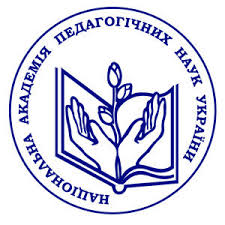 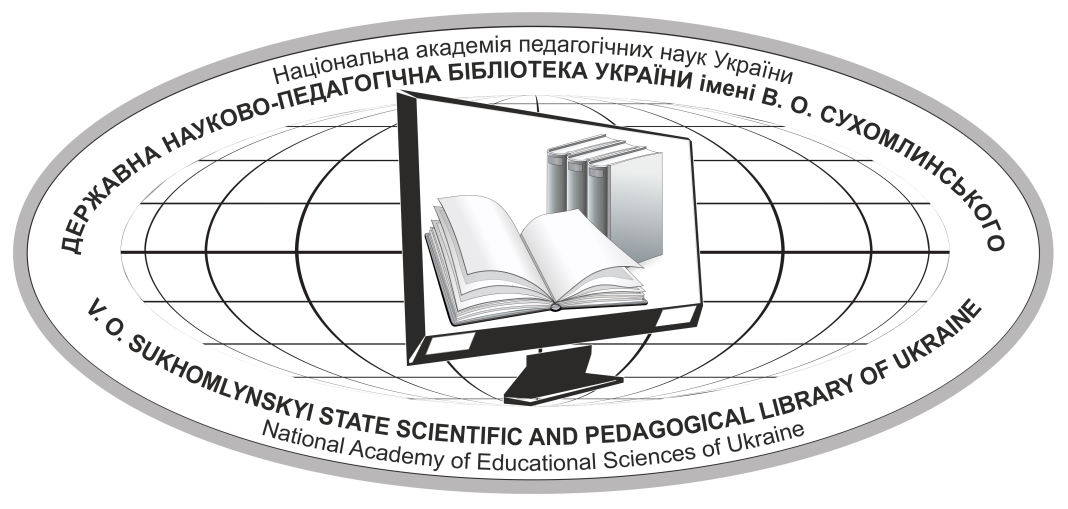 